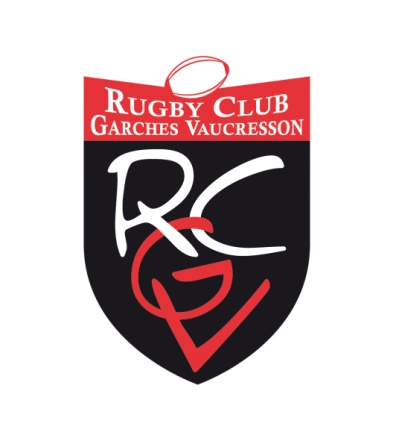 CADETS / JUNIORS 2020 – 2021Labellisée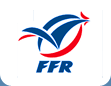 INSCRIPTIONS   RE-INSCRIPTIONSRUGBY CLUB GARCHES – VAUCRESSON20 rue Jean Mermoz   92380 GarchesTél. 06 62 29 51 44Mail : rcgv92@gmail.comSite internet : www.rcgv92.fr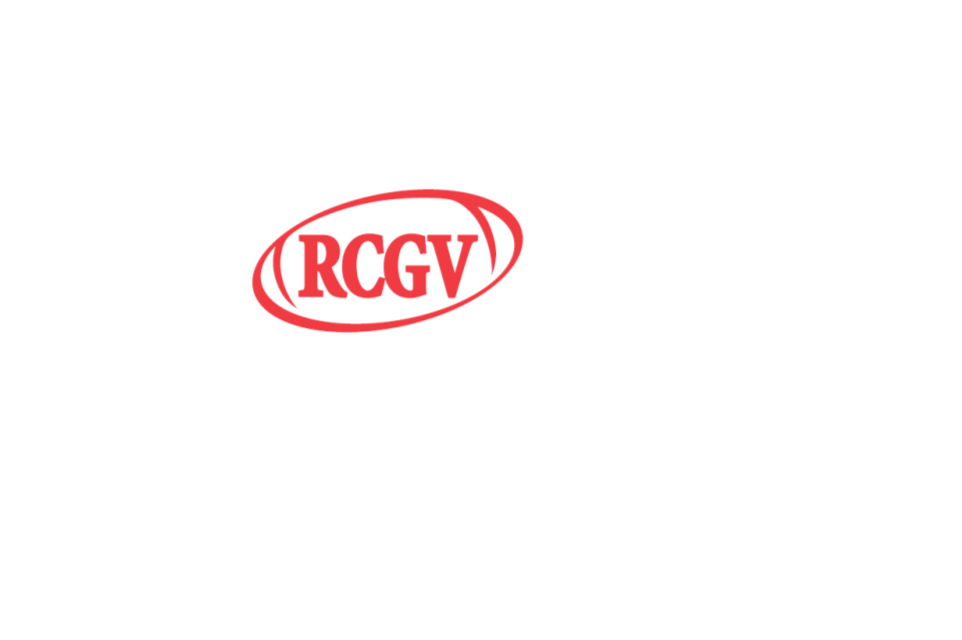 CONTACTS :Responsable CADETS : Louis BergéResponsable JUNIORS :  David ObertSite internet pour toute information, horaires, calendrier des matchs, coordonnés, contact:  www.rcgv92.frLe stade : Centre Sportif du Haras Lupin  - 127, Avenue de la Celle St Cloud 92420 VAUCRESSONLes horaires d'entraînement : Les matchs ● les matchs CADETS ont lieu le dimanche matin / Juniors, le samedi après-midi. Les déplacements se font soit en car, soit en co-voiturage par les parents, ● les informations concernant les matchs sont données par les entraîneurs à la fin des entraînements, et sont à consulter sur le site internet www.rcgv92.fr.La première inscription Documents à fournir :* la fiche d'inscription / inscription sur le site www.rcgv.fr* photocopie d'une pièce d'identité (carte d'identité, passeport, livret de famille avec la pièce d’identité des parents)* photo d'identité (avec nom et prénom au dos) ou photo par mail en format jpeg : rcgv92@gmail.com* l'autorisation de soins et l'autorisation parentale pour les mineurs* attestation Carte Vitale pour les ressortissants étrangers* la cotisation (voir plus loin)La ré-inscriptionDocuments à fournir :* la fiche d'inscription / inscription sur le site www.rcgv.fr* photo d'identité (avec le nom et prénom au dos) ou photo par mail en format jpeg : rcgv92@gmail.com* l'autorisation de soins et l'autorisation parentale pour les mineurs* attestation Carte Vitale pour les ressortissants étrangers* la cotisation (voir plus loin)Vous recevrez un mail de la Fédération Française de Rugby, la procédure est expliquée dans le document joint.La cotisation JEUNES  : 220€  - baisse à titre exceptionnel cette saison ! (chèque à l'ordre de RCGV / paiement en ligne sur le site www.rcgv92.fr / espèces / CB au club )Les élèves de collèges des Hauts de Seine et des Yvelines peuvent bénéficier du PASS+92 émis par le Conseil Départemental, d'une valeur de 60€ (demandez l'édition d'un seul ticket de 60€!!). Il faut en faire la demande par internet à partir du 3 juin. Vous pouvez alors faire un chèque du complément pour le RCGV (160€) et nous fournir ultérieurement le PASS+92.Nous acceptons aussi les Chèques-Vacances et Coupons Sport, les Bons famille nombreuse de Vaucresson, les aides de la Caf des Hauts-de-Seine.	Les équipements du joueur :Les joueurs devront tous acquérir l'équipement de base aux couleurs du club : Short noir, chaussettes rouges et blanches.Le protège-dents est obligatoire.Cet équipement est en vente au Club.Pour les matchs, le club met à disposition les shorts et les maillots.Prix : short 15€Chaussettes : 10€Maillot personnalisé : 40€ Protège-dents : 5€Une boutique avec des vêtements aux couleurs du club est ouverte sur le site internet du club.Nous vendons également des crampons d'occasion (5€) (vous pouvez déposer au club les crampons qui sont trop petits pour vos enfants !)Toutes les affaires (vêtements, sacs, chaussures) doivent être marquées au nom du joueur.Les vêtements oubliés (non marqués) sont "exposés" plusieurs fois dans l'année (vous en serez avertis par mail), et tout ce qui n'est pas récupéré sera alors donné à des associations caritatives, à Madagascar et au Burkaina Faso.                                   CatégorieRugby Club GARCHES-VAUCRESSON Saison 2019 / 2020FICHE D’INSCRIPTION INDIVIDUELLENOM  :  ............................................................ Prénom ..............................................Date de Naissance : …………………………… Nationalité :  …………………………………Lieu de naissance :  ................................................... Code Postal de naissance  :……………………Adresse : …………………………………………………………………………………………………………….Code Postal :  …………......	Ville : ………………………..……………………………………. e-mail du joueur : ………………………………………………………………………………..Téléphone du joueur :  ……………………………………………………………………………  RGPD : Je suis informé que le club sera amené à stocker mes données personnelles dans le cadre de cette inscription. J’autorise le club à me transmettre des informations par courrier, mail et sms.Les informations recueillies feront l'objet d'un traitement informatique destiné au suivi des membres affiliés à la FFR et à la gestion des licences.La politique de confidentialité du club est à consulter sur le site : www.rcgv.fr*Merci d'écrire lisiblement MAJUSCULESComment aider les équipes Jeunes (Cadets / Juniors) du RCGVVous pouvez aider les équipes de jeunes de diverses façons en fonction de vos possibilités : Intervenir comme bénévole, ponctuellement ou régulièrement (accompagner les joueurs en voiture lors des déplacements, aide au goûter, aide à l'organisation du Tournoi Cœur de Seine, recherche de mécènes ou de sponsors, …) En tant que joueur ou ancien joueur, transmettre vos connaissances en devenant éducateur : la formation est prise en charge par le Club ! Aider financièrement :En faisant un don individuel, déductible de vos impôts sur le revenu  Comme mécène ou sponsor si vous êtes responsable d'entreprise, artisan,... (le mécénat offre     d'intéressantes possibilités de déductions fiscales, demandez-nous le dossier !!)Tout soutien en temps ou en argent, même modeste, est précieux !Nos jeunes en seront les bénéficiaires!----------------------------------------------------------------------------------------------------------              Coupon à rendre avec le dossier d'inscription…..ou en cours d'année !NOM                         PRENOM                 Tél.port.         Mail         Je peux apporter mon aide en tant que bénévole Je suis prêt à accompagner les enfants dans mon véhicule dans le cadre d'un co-voiturage pour se rendre sur les lieux de compétitionJe suis prêt à transmettre mes connaissance en devenant « éducateur » et je prends note que le Club prendra en charge ma formationJe souhaite faire un don individuel au RCGV/ Jeunes et j'abonde la cotisation de ..................... € qui seront déductibles de mes impôts (66%)Je souhaite devenir mécène / sponsor / partenaire du RCGV/ Jeunes par l'intermédiaire de mon entreprise, et je prends contact au rcgv92@gmail.fr pour obtenir le dossier de sponsoring Signature :RUGBY CLUB GARCHES-VAUCRESSONRéinscription / nouvelle inscription : procédure d’affiliation 2019Vous allez bientôt recevoir un e-mail de l’adresse suivante : nepasrepondre@ffr.frVérifier également dans les SPAMS/INDESIRABLES.Ne pas supprimer cet e-mail durant toute la saison 2019/2020.Votre identifiant et mot de passe de connexion vous sont donnés dans l’e-mail. S’il est noté pour le mot de passe : « votre mot de passe Oval-e », vous devez utiliser le mot de passe de l’an dernier – ou en demander un nouveau sur l’espace Ovale-2 !Afin de compléter les informations nécessaires à l’édition de la licence de votre enfant, vous devez cliquer sur le lien proposé par l’e-mail, qui vous amènera sur le formulaire d’affiliation dans votre espace OVALE-2.* Vérifier les étapes 1 et 2 Compléter / modifier si nécessaire, toutes les lignes avec * sont obligatoires !* Etape 3 :  la plus importante !!!Cocher :   « J'ai pris connaissance et j'accepte les conditions de la FFR »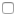 Cocher :   « Je reconnais avoir été informé(e) par la FFR, par la Ligue régionale et par mon club »Cliquer sur :         Cocher toutes les cases correspondant à vos choix et VALIDER.Cliquer sur Descendre en bas de cette page et cocher : « Je reconnais avoir lu et pris connaissance des informations figurant dans la notice d'assurance » et choisir l’option que vous souhaitez (1 ou 2) puis VALIDER.Tant que cette étape n’est pas validée, vous ne pourrez pas avoir accès au certificat médical personnalisé !* Etape 4 :Joindre les pièces demandées : autorisation de soins et photo (format jpeg obligatoirement, vous pouvez la prendre avec votre téléphone et la joindre dans la partie concernée).Le certificat médical est à imprimer (il ne peut pas l’être tant que vous n’avez pas rempli les étapes précédentes) et à faire remplir par le médecin (tampon + signature).Vous-même devez également dater et signer la partie « zone réservée à l’affilié » de ce certificat.Dès que le certificat est validé, vous pouvez le scanner et le joindre dans votre espace OVALE-2.Vous devez ensuite cliquer sur :  SAUVEGARDER LES INFORMATIONS SAISIES  L’affiliation de votre enfant est terminée.Pour que le club puisse à son tour transmettre le dossier d’inscription à la FFR, il faut impérativement vous acquitter de la cotisation d’un montant de 250€, et déposer les originaux des documents (certificat médical et autorisation de soins), à défaut, l’inscription ne pourra pas être prise en compte.Si vous avez des difficultés, venez au club, on vous aidera dans toutes les étapes !  Vous pouvez aussi envoyer toutes les pièces par mail : rcgv92@gmail.comCATEGORIEMARDIJEUDIVENDREDICADETS : 2005 - 200618h30 – 20h30 18h30 – 20h30 JUNIORS : 2002 – 2003 - 200419h – 21h19h – 21hResponsable légal 1 : Père / Mère / Tuteur (*)Responsable légal 2 : Père / Mère / Tuteur (*)Nom :Nom:Prénom:Prénom:Adresse:Adresse:Portable :Portable :Bureau :Bureau :Tél fixe :Tél fixe :ProfessionProfessionEmail* :Email*: